Wellbeing at Ardrossan Academy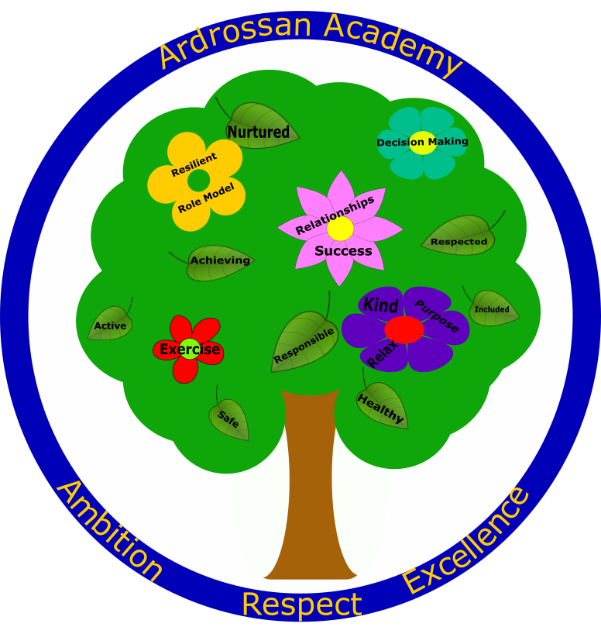 What is wellbeing?Wellbeing can be understood as how people feel and how they function, both on a personal and a social level, and how they evaluate their lives as a whole.(Mental Health Foundation)Wellbeing is fundamental to our health and overall happiness. Having a strong and well-adapted sense of wellbeing can help us overcome difficulties and help us achieve our goals in life. In short, having high levels of wellbeing helps us to be the best versions of ourselves.Good mental wellbeing means that, in general, you feel comfortable and confident; you're able to express your thoughts and feelings, nurture good relationships with other people, and be resilient. This means you can bounce back quickly when things go wrong, adapt to change and cope with the stresses of everyday life.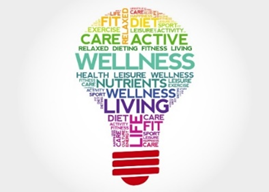 Key facts about wellbeing 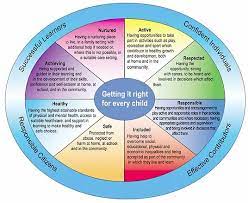 Mental Health 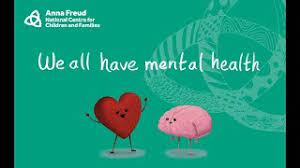 Mental health includes our emotional and social wellbeing. It affects how we think, feel, and act towards ourselves and others. It also helps determine how we handle stress, relate to others, and make choices (positive or negative). Mental health is important at every stage of life, from childhood to adulthood. Everyone has mental health. Sometimes mental health can be seen as negative and people don’t like to speak about it. When you think of mental health, sometimes you just think of illnesses like: depression, mood disorders, suicidal thoughts, eating disorders and anxiety. If you have any of these feeling then you should talk to someone you trust and seek help. Talking to someone is the first step to feeling better.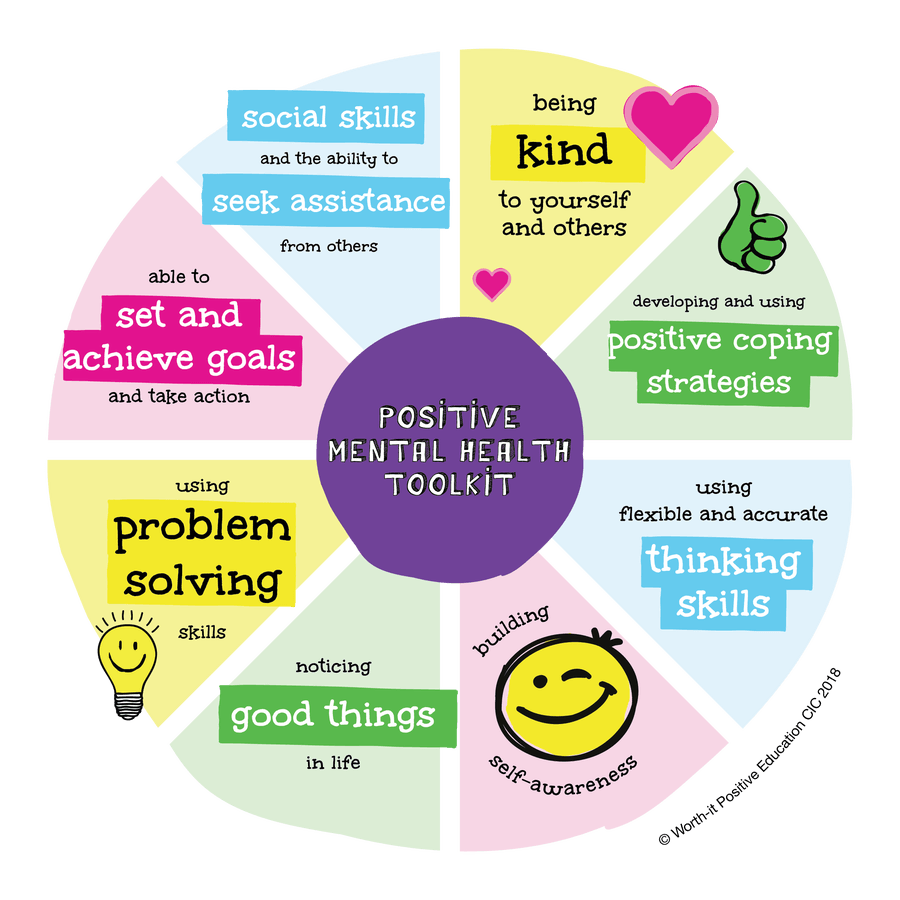 Positive Mental Health can be:Feeling good about yourselfNot letting your emotions overwhelm you and learning                                                                 methods to cope with all the emotions you feelMaking and building positive relationships with othersFeeling comfortable and confident to speak to others Feeling safe at home and in the communityWays to look after your Wellbeing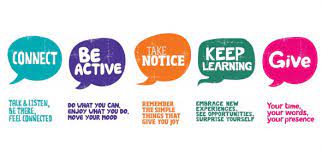 Get approximately 8 hours of sleep per night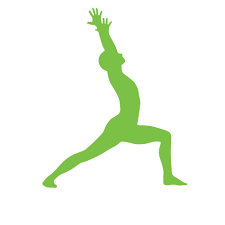 Exercise regularlyHave a balanced dietBe social, hang out with friendsTry to do something you like everydayEat healthy and treat yourself - 5 a day & 8 glasses of waterJoin a club – sports, choir, walking, gardening, dramaRelax and take time for yourself – read, take a bath, listen to music, take a walk in nature, do yoga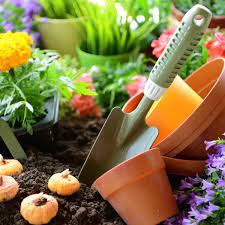 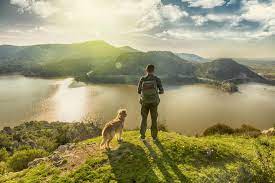 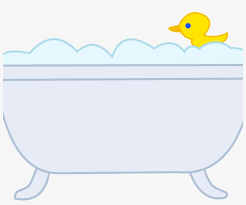 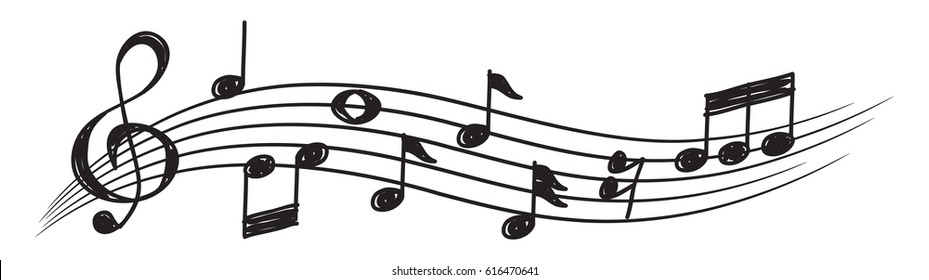 Self-care strategiesHow to take you mind off things: Listen to music, go for a walk, take a nap, and talk to someone you trust or bake something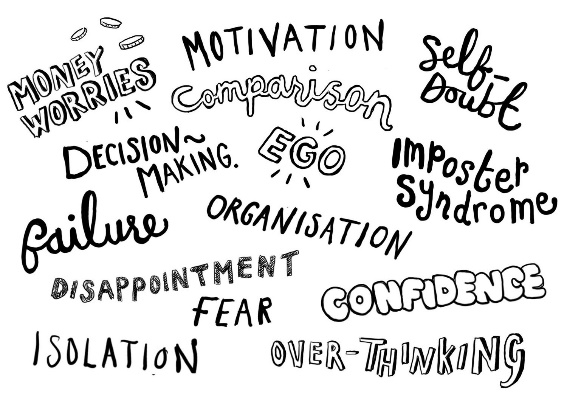 How to keep active: go for a walk, do some yoga, dance, kick a ball around, take the dog out, go to an after school club or go to the gym with a friend. Stress coping mechanisms: take some time away from your phone and talk to someone that would understand or help when you are feeling stress. Watch your favourite TV show or movie. Read a book or do some colouring.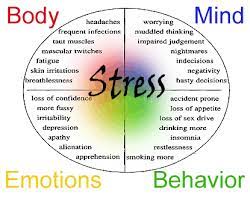 Extra tips: drink enough water, eat healthy foods and do something you love every day.Where to get help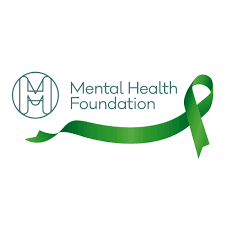 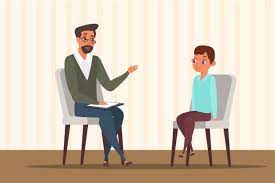 In SchoolTalk to a friend or an adult you trustSpeak to your Pastoral Support TeacherArrange an appointment to speak to our school counsellor YannArrange an appointment to speak to our school nurseWebsites 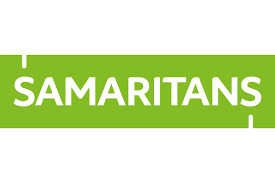 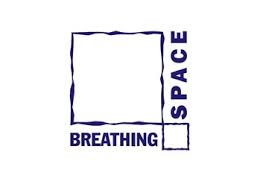 Breathing Space (16+) Contact free on: 0800 83 85 87 (Mon-Thurs 6pm-2am, Fri 6pm-Mon 6am)   Visit Website: https://breathingspace.scot (webchat available)Child line Contact free on: 0800 1111 Visit Website: https://childline.org.uk (webchat available)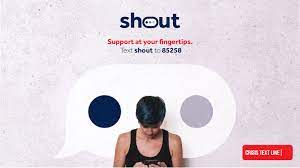 Samaritans Contact free on: 116 123 Visit Website: http://www.samaritans.orgGive Us A Shout Text 85258 for 24/7 Free Support & Advice Visit Website: https://www.GiveUsaShout.org/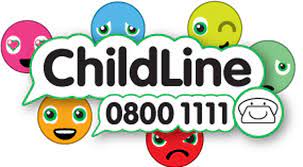 AppsCalm: Best for visualizing and looking inward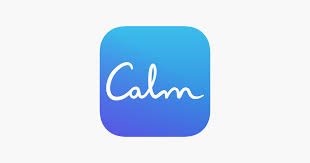 Headspace: Best for learning lifelong mindfulness skillsInsight Timer: Best for free guided meditations and talks from celebrities and gurus around the world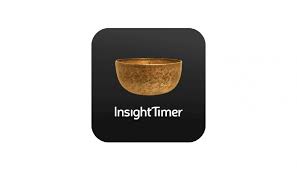 Pacifica: Best for breaking the vicious cycle of negative thoughts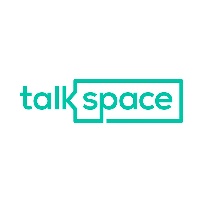 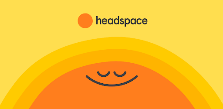 TalkSpace: Someone to talk to